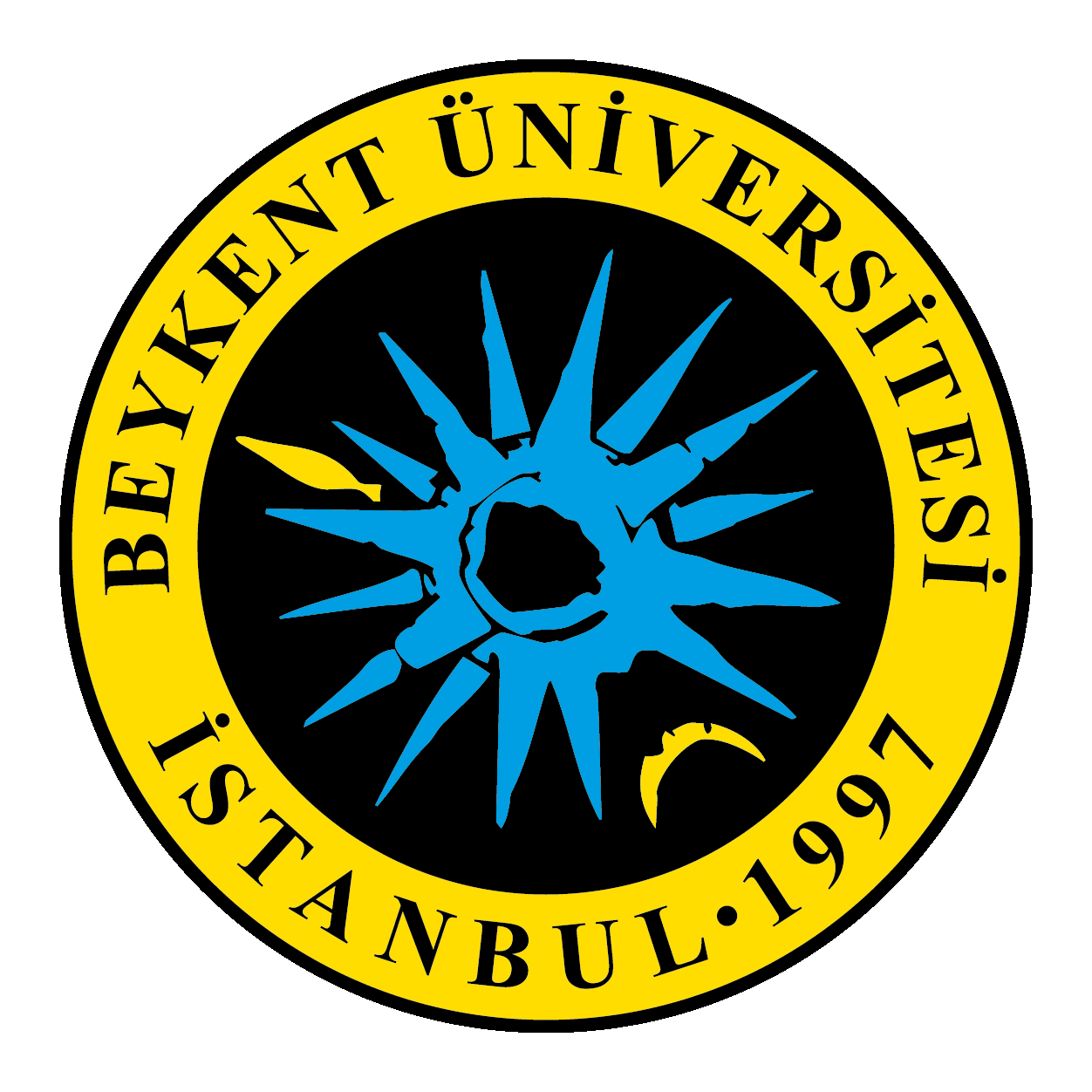               İdare’ye sunulacak olan teklif zarfında evrak sıralaması aşağıdaki gibi olması zorunludur.             İhale kayıt numarası: 2019/0003İdarenin adı: BEYKENT ÜNİVERSİTESİİşin adı: DİZÜSTÜ BİLGİSAYAR ALIMIİhale tarih ve saati: 11/ 04 / 2019 Perşembe günü, saat 10:00İhale teklif zarfının [verildiği] tarih ve saat: 11/ 04 / 2019 Perşembe günü, saat 10:00SıraEvrakİlgili Şartnameİlgili Madde1Birim Fiyat Teklif Mektubuİdari Şartname5. Madde d. Bendi2Birim Fiyat Teklif Cetveliİdari Şartname5. Madde d. Bendi3Geçici Teminat Mektubuİdari Şartname5. Madde d. Bendi4Banka Referans Mektubuİdari Şartname5. Madde d. Bendi5İş Deneyim Belgesiİdari Şartname5. Madde d. Bendi6Bilanço Bilgileri Tablosuİdari Şartname5. Madde d. Bendi7Teklif vermeye yetkili olduğunu gösteren İmza Beyannamesi veya İmza Sirküleri.İdari Şartname7.1. Madde a. Bendi8İsteklinin 2016 ve 2017 yılsonu bilançosu beyannameleri, YMM ve SMMM kaşeli olmalıdır.İdari Şartname7.2.2. Madde9Vergi levhası Suretiİdari Şartname7.2.3. Madde10Vergi Dairesinden alınacak olan Borcu Yoktur Yazısıİdari Şartname7.2.4. Madde11SGK Dairesinden alınacak olan Borcu Yoktur Yazısıİdari Şartname7.2.5. Madde12İsteklinin alım konusu malı teklif etmeye yetkisinin bulunup bulunmadığını belgelendirmesi gerekir.İdari Şartname7.3.4. Madde13İstekliler teklif edilen ürünler için marka-model bazında görülebilecek Energy Star organizasyonunun internet sitesinden alınan Türkçe veya İngilizce Energy Star uyumluluğu çıktı belgesini veya Energy Star sertifikasını teklif ekinde sunacaktır.İdari Şartname7.4 Madde a. Bendi14İstekliler teklif edilen ürünler için marka ve model bazında internet sayfasından alınan Türkçe veya İngilizce Epeat uyumluluğu çıktı belgesini veya Epeat sertifikasını teklif ekinde sunacaktır.İdari Şartname7.4 Madde b. Bendi15Teklif edilecek ürünler marka-model bazında FCC veya CE belgesine sahip olmalı ve bu belge teklifle birlikte sunulmalıdır.İdari Şartname7.4 Madde c. Bendi16İsteklilerin, 7 (yedi) coğrafi bölgede kendisine ait veya anlaşmalı teknik servisi bulunacaktır. Buna ilişkin servis listesini gösteren belge teklif ekinde sunulacaktır.İdari Şartname7.4 Madde d. Bendi17İstekliler, teklif ettiği ürünlerin marka, modelini belirten yazıyı teklif ekinde sunacaktır.İdari Şartname7.4 Madde e. Bendi18İstekliler, ürünlerin tüm teknik özelliklerini içeren ve üreticinin internet sayfalarından alınan, istekliler tarafından imzalanmış ve kaşelenmiş Türkçe veya İngilizce broşür veya katalogları teklif ekinde sunacaktır.İdari Şartname7.4 Madde f. Bendi19İstekliler, teklif ettiği ürünler ile bu ürünlerde kullandığı parça, modül vs. ürünlerin End Of Life(Üretim Listesi) ve End of Sale(Satış Listesi) listelerinde yer almadığını gösterir onaylanmış dokümanı, üretici firmadan veya üretici firmanın resmi Türkiye temsilcisi firmadan alarak teklif ekinde sunacaktır. Ayrıca onayı veren firmanın resmi Türkiye temsilcisi olduğunu gösterir belgenin de teklifle birlikte sunulması zorunludur.İdari Şartname7.4 Madde g. Bendi20Diğer Evraklar- Dökümanlarda istenen diğer evraklar ilk 19 evrakdan sonra dosyaya konulacaktır. Dosyalama şekli; her bir evrak için poşet dosya için de ve mavi telli dosyaya yerleştirilmiş şekilde kapalı zarfta kuruma teslim edilecektir.